Deployment DocumentAs resolved in CDC, a Student Development Program, a quality initiative by IQAC ,SDP Committee in collaboration with Department of Commerce, University of Mumbai was organized on theme “E-learning: Blackboard to broadband.” CDC felt the need to prepare the students for smooth transition from offline to online teaching and learning. The focus was given to empower the students with various e learning tools and techniques.So various committees were formed for planning, execution and implementation of SDP. Advisory committee: Shri Satish Pradhan, President Dnyanasadhana Shri Kamlesh Pradhan- secretaryShri Satish Sheth- Treasurer Mrs Manasi Pradhan- TrusteeChairpersons: Dr C.D Marathe Principal, Satish Pradhan Dnyanasadhana CollegeCMA,Dr.KinnarryThakkar (Prof & Head, Dept. of commerce, University of Mumbai)Convenors: Dr Bhushan LangiDr Anita DakshinaDr Shraddha BhomeCoordinators:Ms. Vaishali GavandiMr. Dinesh JoshiVarious sub committees for the smooth functioning of the event.1. Resource Persons Coordination: Dr.Shraddha Bhome , Dr.Anita Dakshina, Dr.Bhushan Langi & Mr.Suyash Pradhan2. Maintaining Telegram group: Mr.Shirish Lele				4. Communication in groups: Dr.Anita Dakshina , Dr. Shraddha Bhome, Dr.Bhushan Langi5. Help desk:  IT/ CS teachers6. Feedback and analysis committee: IT/ CS department7. Student’s Committee Coordinator: Dr.Radhika Mukherjee, Ms.Sneha Thakkar & Mr. Dinesh Joshi 8. College Coordination: Dr.Babasaheb Kambale, Dr.Sachin Puranik9. Records Maintaining: Ms.Varsha More, Ms.Prachi Bakle10. Distance Learning Student’s coordination: Mr.Dhananjay Pasthe11 Students coordinator: Ms.Jagruti SharmaSince the objectives of the programme was to facilitate online platform for the learners. Knowledgeable and experienced resource persons were taken on board. There was a team of 38 students. Training was given to the students by their mentors to improve their presentation, technical and soft skills. This programme was for the students, by the students and of the students. ANCHORING COMMITTEE: Mentors were Ms.Sarika Sagar, Dr.Afreen Eksambi,  Ms.Runa Shajeev, Dr.Radhika Mukherjee.REGISTRATION AND CERTIFICATE COMMITTEE: Mentors were Dr Sachin Puranik, Mr.Manoj Wagh, Mr. Swapnil Talekar, Mr.Mangesh Kharatar, IT TECHNICAL SUPPORT COMMITTEE: Teacher mentors were Mr. Abhinandan Sawant, B.Sc IT/ CS all professors MEDIA PUBLICITY COMMITTEE: Teacher Mentors were Mr.Mahesh Kulsunge (Marathi Script), Ms.Kanika Arya ( Coverage), Ms.Runa Shajeev ( English Script) PROMOTION COMMITTEE: Teacher mentors were Ms.Kanika Arya, Mr.Rajesh Valecha, Mr.Jitendra HaldankarINHOUSE STUDENTS COORDINATION COMMITTEE: Teacher mentors were Dr.Manisha  Bhingardive, Dr.Mandakini Ingle, Mr.Pravin Tiwad, Ms.Siddhi Patil, Ms.Prachi BakleSCHEDULE : 30/6/2020 to 6/7/2020PARTICIPANTS: 28,188 students from all over India and abroad. 184 were from abroad: Kuwait (103), Nigeria (3) Nepal (56), Saudi Arabia (09) , Oman (4), UAE ,Indonesia (2) and one from Ghana, Philippines, UK , Qatar and Bhutan.Day wise topics and its linksDaywise Topics & YouTube links of Students Development Program (SDP) – E-learning from Blackboard To Broadband. Day - 1 - Topic - From The Desk of a Motivator https://www.youtube.com/watch?v=BU_m37nDyYkDay - 2 - Topics - Cyber Security, Internet Banking & Payment Apps https://www.youtube.com/watch?v=KP2DskaD19gDay - 3 - Topics - Understanding MS-Word & Power Point Presentation, Stress Coping Mechanism https://www.youtube.com/watch?v=wX022Rk_Ju8Day - 4 - Topics - MS-Excel, Free Apps & Mobile Video Making https://www.youtube.com/watch?v=RQgZCnFOYqgDay - 5 - Topics - Different Online Platforms & Courses For E-learning, Success Stories of Achievers & Millennials https://www.youtube.com/watch?v=R7ip8va3VFADAY - 6 - Topic - Explore Google & Google Classroom https://www.youtube.com/watch?v=awXErKMPfaEDay - 7 - Topics - Content Writing, Digital Marketing https://www.youtube.com/watch?v=nAK5Jo-C8CsSome glimpses of the programme: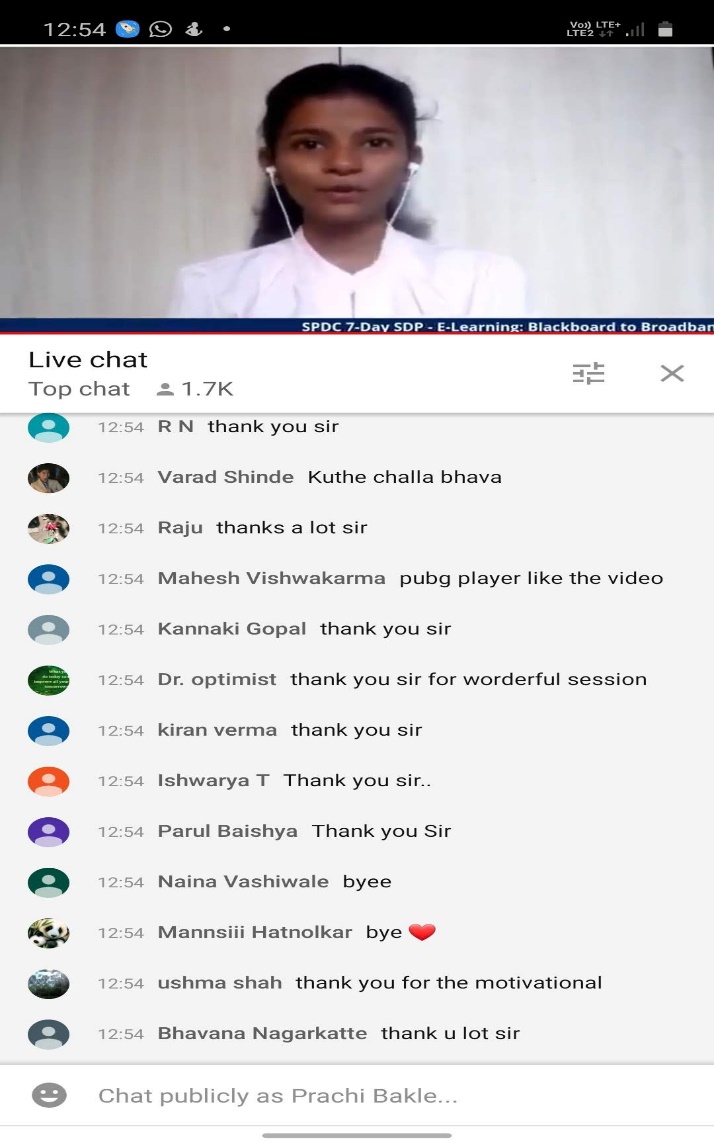 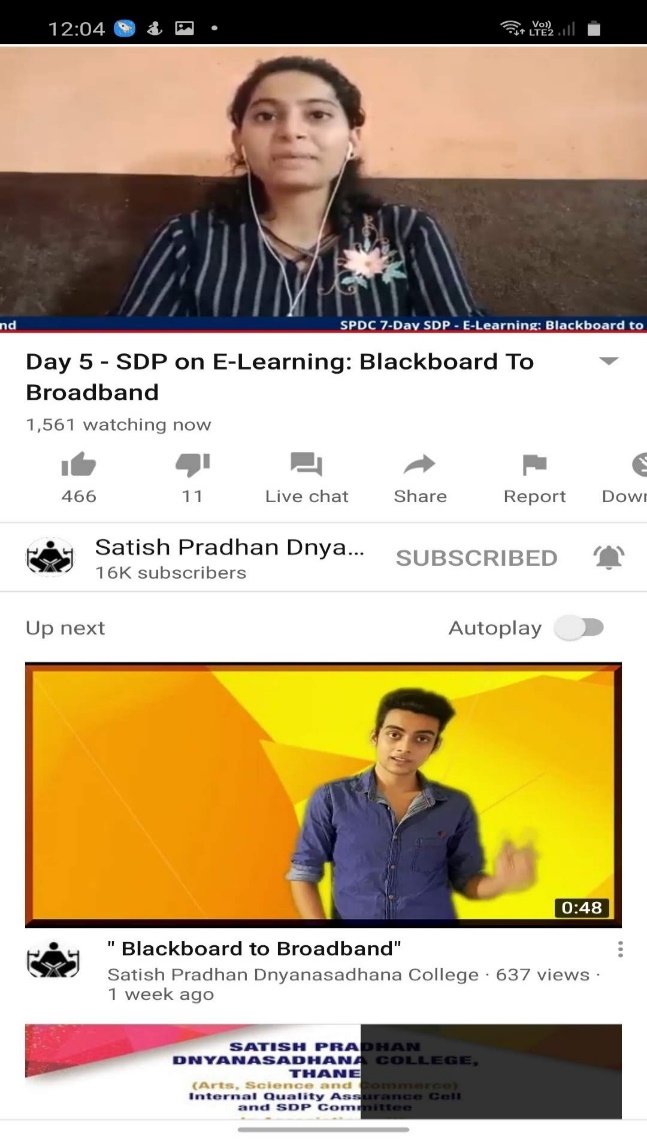 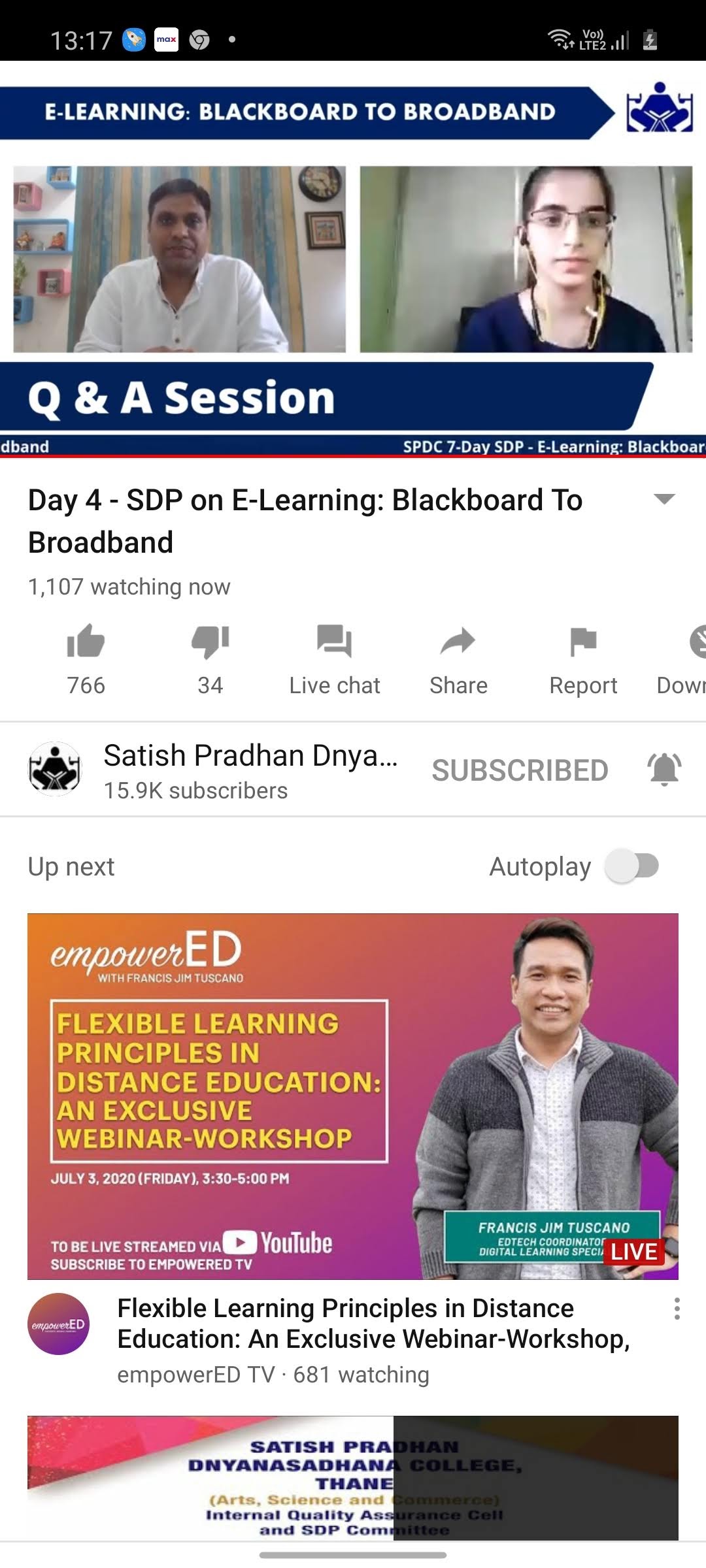 Convenors:Dr. Bhushan LangiDr. Shraddha BhomeDr. Anita Dakshina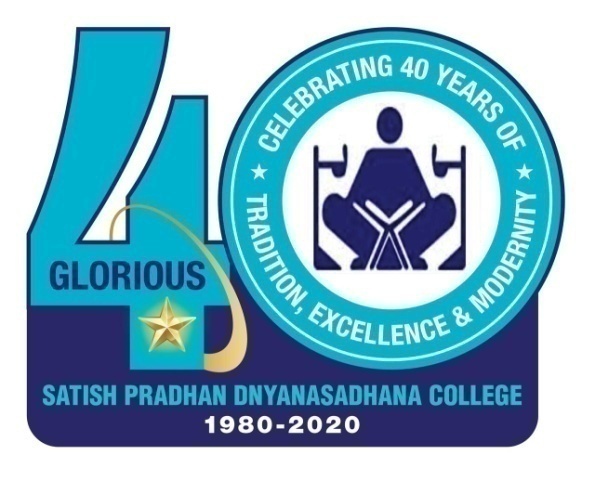 Satish Pradhan Dnyanasadhana College, Thane(Arts, Science and Commerce)STUDENT DEVELOPMENT PROGRAM (SDP) E- learning: Blackboard to Broadband---------------------------------------------------------------------------------------------------------------------------------------------------------------------------------------------------------SR. NONAME OF THE STUDENTCLASSMOB NO1Priti BarjeSYBBI - A77158798352Akshata S PadwalSYJC (COM)97692916273Jui Pravin SawantFYBAF - B75185042984Ksheera ShettyTYBCOM98676751065Maheshwari PatilFYBSC84549342176Rohan Mahesh pathareTYBSC88989430267Sagar TawdeFYBBI - B98670514168Sakshi TrivediTYBCOM - A70216535099Yashita ParabSYBSC IT989294001310Jagruti SharmaTYBCOM841994809411Ishita MundleySYJC (COM)810415898612Vedanti GideSYJC (COM)959431196613Gandhali KudtarkarSYBMS - A99603826511Chaitali GolwalkarTYBCOM98699848562Shubham Kishore SaranguleSYBA9869703687/81088135291Gaurav Yadav12th 89288441202Rahul Borhade12th 93243867661Sanket Anant MoreTYBAFTNMP88280191212Kunal Laxman SawantSYBA77158325983Shruti PanjiriFYBAMMC89289998424Priti PatkarSYBMM75060922911Pratik TatheFYMBS88798720022Varun MahabadiSYBMS - B90224194573Jagruti SharmaTYBCOM84199480944Hrishikesh KokateSYBMM88798336505Hrushikesh BariyaSYBMM86527897926Nilam SonarSYBMS - B83693890517Justin KarandeSYBMS - B98677798508Samrudhi SonavaleFYBMS90679116819Harshal Vijay AtkariBAFTNMP797714512310Veerbhadra Bhuoesh More BAFTNMP750683388911Harsh KhapedkarBAFTNMP97692120431Anuja ChinkateM. Sc Part 1 (Botany)79000049322Gaurang Shinde12th 77100442393Gauri KarandeSYBAF82917980844Sonali PatilTYBA - Sociology 77387555775Tanvi ThosarTYBCOM - A73032396966Yukta Tiwari12th 97691292087Zarin KhopekarM. Sc Part 1 (Botany)9373097227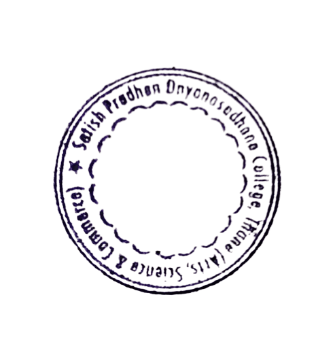 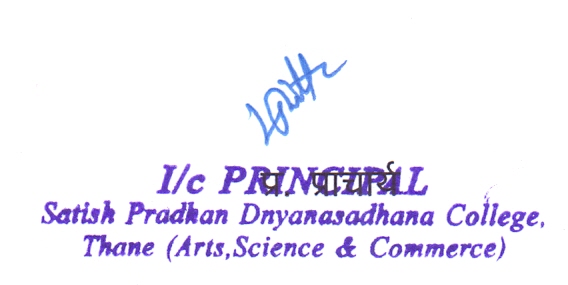 